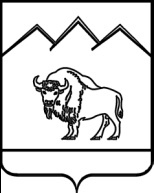 АДМИНИСТРАЦИЯ ПЕРЕПРАВНЕНСКОГО СЕЛЬСКОГО ПОСЕЛЕНИЯ МОСТОВСКОГО РАЙОНАПОСТАНОВЛЕНИЕ от 16.03.2015                                                                             	№ 22ст-ца ПереправнаяОб утверждении порядка предоставления субсидий муниципальным унитарным казенным предприятиям Переправненского сельского поселения Мостовского района из бюджета Переправненского сельского поселения Мостовского районаВ соответствии со статьей 78 Бюджетного кодекса Российской Федерации, Федеральным законом от 26 октября 2002 года № 127-ФЗ «О несостоятельности (банкротстве)», Федеральным законом от 06 октября 2003 года № 131-ФЗ «Об общих принципах организации местного самоуправления в Российской Федерации, руководствуясь Уставом Переправненского сельского поселения Мостовского района,п о с т а н о в л я ю:1.Утвердить Порядокпредоставления субсидий муниципальным унитарным казенным предприятиямПереправненского сельского поселения Мостовского района из бюджета Переправненского сельского поселения Мостовского района2.Общему отделу Переправненского сельского поселения (Кривомазова) опубликовать настоящее постановление в средствах массовой информации.3. Контроль за выполнением настоящего постановления оставляю за собой.4. Постановление вступает в силу со дня его опубликования и распространяется на правоотношения возникшие с 01 января 2015 года.Глава Переправненскогосельского поселения                                                                         А.Е.КошмелюкПРИЛОЖЕНИЕ № 1УТВЕРЖДЕНпостановлением администрации Переправненского сельского поселенияМостовского районаот 16 .03. 2015 г. № 22Порядок
предоставления субсидий муниципальным унитарным казенным предприятиямПереправненского сельского поселения Мостовского района из бюджета Переправненского сельского поселения Мостовского района1. Настоящий порядок разработан в соответствии со статьей 78 Бюджетного кодекса Российской Федерации, Федеральным законом от 06 октября 2003 года N 131-ФЗ "Об общих принципах организации местного самоуправления в Российской Федерации", Федеральным законом от 14 ноября 2002 года N 161-ФЗ "О государственных и муниципальных унитарных предприятиях", статьей 31Федерального закона от 26 октября 2002 года N 127-ФЗ "О несостоятельности (банкротстве)" и устанавливает цели, порядок и условия предоставления субсидий муниципальным унитарным казенным предприятиям, порядок возврата субсидий в случае нарушения условий, установленных при их предоставлении из бюджета  Переправненского сельского поселения Мостовского района (далее - Порядок).2. Категории и критерии отбора, а также условия их предоставления:- осуществление деятельности на территории муниципального образования Переправненское сельское поселение;- отсутствие процедуры ликвидации, приостановки экономической деятельности или банкротства.3. Целью предоставления субсидий является финансовое оздоровление (предупреждение банкротства) муниципальных унитарных казенных предприятий, а также софинансирование исполнения денежных обязательств и обязательных платежей по восстановлению платежеспособностимуниципальных унитарных казенных предприятий.4. Субсидия муниципальному унитарному предприятию предоставляется на безвозмездной и безвозвратной основе и направляется на возмещение затрат:-по выплате заработной платы сотрудникам предприятия;- по налогам и сборам в бюджеты разных уровней бюджетной системы Российской Федерации и внебюджетные фонды;-за потребленную электрическую энергию энергоснабжающим организациям;- за проведенный анализ качества питьевой воды.5. Субсидия предоставляется в пределах средств, предусмотренных на эти цели в местном бюджете на текущий финансовый год.6. Размер субсидии не должен превышать суммы затрат муниципального унитарного казенного предприятия по выплате заработной платы сотрудникам предприятия, по налогам и сборам в бюджеты разных уровней бюджетной системы Российской Федерации и внебюджетные фонды, за потребленную электрическую энергию энергоснабжающим организациям, за проведенный анализ качества питьевой водыпо состоянию на дату подачи заявления о предоставлении субсидии.7. Субсидии предоставляются муниципальным унитарным казенным предприятиямПереправненского сельского поселения Мостовского района:1) на возмещение затратпо выплате заработной платы сотрудникам предприятия, по налогам и сборам в бюджеты разных уровней бюджетной системы Российской Федерации и внебюджетные фонды, за потребленную электрическую энергию энергоснабжающим организациям, за проведенный анализ качества питьевой воды, и не имеющим возможности для самостоятельного исполнения денежных обязательств по вышеуказанным затратам;2) не находящимся в стадии реорганизации, ликвидации или банкротства.8. Для получения субсидий муниципальные унитарные казенные предприятия, имеющие право на получение субсидии, представляют в администрациюПереправненского сельского поселения Мостовского района следующие документы:1) заявку о предоставлении субсидии по форме согласно приложениюк настоящему Порядку, подписанное руководителем муниципального унитарного казенного предприятия;2) копию свидетельства о постановке на учет в налоговом органе;3) копию выписки из Единого государственного реестра юридических лиц по состоянию на дату, которая предшествует дате подачи заявки не более чем на 6 месяцев;4) акт сверки взаиморасчетов с организациями на дату подачи заявления;5) копии деклараций по налогам и сборам;6) информацию о дебиторской и кредиторской задолженности (с расшифровкой);7) копию штатного расписания, копию расчетно-платежной ведомости по заработной плате со справкой о лицах получающих вычет по НДФЛ либо об их отсутствии,копию положения об оплате труда,копию табеля учета рабочего времени, оборотно-сальдовые ведомости по счетам 68,69,70;8) выписку по счету, заверенную банком;9) расчет себестоимости на представляемые услуги;10) смету расходов на использование субсидии.Ответственность за недостоверность сведений, содержащихся в представленных документах, несут получатели субсидий в соответствии с действующим законодательством Российской Федерации.9. Заявка в день подачи регистрируется администрациейПереправненского сельского поселения Мостовского района в журнале регистрации заявок и в течение трех рабочих дней передается на рассмотрение комиссии по вопросам предоставления субсидий муниципальным унитарным казенным предприятиям из бюджета  Переправненского сельского поселения Мостовского района (далее - Комиссия).10. Состав Комиссии утверждается постановлением администрации  Переправненского сельского поселения Мостовского района.11. В течение 10 (десяти) рабочих дней со дня приема представленных документов Комиссия рассматривает поступившие документы, осуществляет проверку достоверности сведений, представляемых заявителями для получения субсидий, и принимает решение о предоставлении субсидии или отказе в предоставлении субсидии.12. Основаниями для отказа в предоставлении субсидии являются:1) несоответствие условиям предоставления субсидий, указанным в пункте 2настоящего Порядка;2) представление недостоверных или неполных сведений и документов.13. Субсидии выплачиваются получателям в порядке очередности регистрации их заявлений в журнале регистрации заявок.14. После принятия решения о предоставлении или отказе в предоставлении субсидии администрацияПереправненского сельского поселения Мостовского района в течение 5 (пяти) рабочих дней со дня принятия решения уведомляет заявителя о принятом решении.15. Муниципальные унитарные казенные предприятия, в отношении которых принято решение о предоставлении субсидии, в течение 10 (десяти) рабочих дней со дня принятия комиссией решения заключают с администрацией  Переправненского сельского поселения Мостовского района соглашение о предоставлении субсидии.В соглашении предусматриваются следующие условия:1) целевое назначение и размер субсидии;2) обязанность главного распорядителя средств местного бюджета (далее - главный распорядитель) на проведение проверок соблюдения получателем субсидии условий и целей предоставления субсидий главным распорядителем;3) порядок и сроки предоставления отчетности;4) порядок и срок возврата средств, использованных получателем субсидий, в случае нецелевого использования субсидии;5) порядок и срок возврата неиспользованных в текущем финансовом году средств субсидии;16. Субсидия перечисляется администрацией Переправненского сельского поселения Мостовского района на расчетный счет муниципального унитарного казенного предприятия в пределах доведенных объемов финансирования в соответствии с условиями и в срок, определенными соглашением.17. Муниципальное унитарное казенное предприятие, являющееся получателем субсидии, после зачисления субсидий на расчетный счет обязано в срок, указанный в соглашении, представить в администрацию  Переправненского сельского поселения Мостовского района заверенные копии платежных поручений о целевом перечислении денежных средств.18. В случае нарушения условий, установленных при предоставлении субсидии, в случае выявления факта нецелевого использования бюджетных средств получателем субсидий, субсидии подлежат возврату в бюджет  Переправненского сельского поселения Мостовского района в течение 10 (десяти) рабочих дней со дня выявления указанных выше нарушений.19. Остаток субсидий, не использованных в отчетном финансовом году, в случае предусмотренных соглашением о предоставлении субсидии, подлежит возврату получателем субсидии в бюджетПереправненского сельского поселения Мостовского района в течение 10 (десяти) рабочих дней по истечении отчетного финансового года.20. В случае невозврата бюджетных средств получателем субсидии взыскание средств производится в судебном порядке в соответствии с законодательством Российской Федерации.21. Главный распорядитель, предоставляющий субсидию, и орган муниципального финансового контроля осуществляет проверку соблюдения условий, целей и порядка предоставления субсидий их получателем.Глава Переправненского сельскогопоселения                      А.Е.КошмелюкПриложениек Порядкупредоставления субсидиймуниципальным унитарным казенным предприятиямПереправненского сельского поселения Мостовского района из бюджетаПереправненского сельского поселения Мостовского района